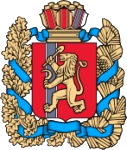 ИЗБИРАТЕЛЬНАЯ КОМИССИЯКРАСНОЯРСКОГО КРАЯР Е Ш Е Н И Ег. Красноярск19 июня 2020 года                                                                              № 147/1271-7О Перечне и формах документов, представляемых избирательными объединениями и кандидатами  в избирательные комиссии при проведении выборов депутатов представительного органа муниципального образованияРуководствуясь статьей 18 Закона Красноярского края от 02.10.2003   № 8-1411 «О выборах в органы местного самоуправления в Красноярском крае», Избирательная комиссия Красноярского края РЕШИЛА:Одобрить Перечень и формы документов, представляемых избирательными объединениями и кандидатами  в избирательные комиссии при проведении выборов депутатов представительного органа муниципального образования (приложение).Рекомендовать избирательным комиссиям муниципальных образований и окружным избирательным комиссиям при проведении выборов депутатов представительного органа муниципального образования использовать Перечень и формы, указанные в пункте 1 настоящего решения.Перечень и формы, указанные в пункте 1 настоящего решения, не применяются при проведении выборов депутатов представительного органа муниципального образования с численностью зарегистрированных избирателей более 500000 человек.Признать утратившим силу решение Избирательной комиссии Красноярского края от 26 апреля 2017 года № 12/85-7 «О Перечне и формах документов, представляемых избирательными объединениями и кандидатами  в избирательные комиссии при проведении выборов депутатов представительного органа муниципального образования».Направить настоящее решение в избирательные комиссии муниципальных образований Красноярского края и разместить на сайте Избирательной комиссии Красноярского края в информационно-телекоммуникационной сети «Интернет».Перечень и формы документов, представляемых избирательными объединениями и кандидатами  в избирательные комиссии при проведении выборов депутатов представительного органа муниципального образования1. Документы, представляемые уполномоченным представителем избирательного объединения в избирательную комиссию муниципального образования для заверения общетерриториального списка кандидатов(статьи 23, 24, 26, 27 Закона Красноярского края «О выборах в органы местного самоуправления в Красноярском крае», статья 35 Федерального закона «Об основных гарантиях избирательных прав и права на участие в референдуме граждан Российской Федерации»)Общетерриториальный список кандидатов, выдвинутый избирательным объединением (приложение №1). Удостоверенная руководителем избирательного объединения копия документа о государственной регистрации избирательного объединения, выданного федеральным органом исполнительной власти, уполномоченным на осуществление функций в сфере регистрации общественных объединений, а если избирательное объединение не является юридическим лицом, также решение о его создании.Решение съезда политической партии (конференции или общего собрания ее регионального отделения, общего собрания иного структурного подразделения политической партии, а в случаях, предусмотренных Федеральным законом «О политических партиях», соответствующего органа политической партии, ее регионального отделения или иного структурного подразделения) о выдвижении общетерриториального списка кандидатов.Список уполномоченных представителей избирательного объединения (приложение № 2).Письменное согласие каждого уполномоченного представителя избирательного объединения о согласии осуществлять указанную деятельность (приложение №3).Доверенность, оформленная в установленном порядке, на уполномоченных представителей по финансовым вопросам избирательного объединения (приложение №4).Официально заверенный постоянно действующим руководящим органом  политической партии, ее регионального отделения или иного структурного подразделения список граждан, включенных в соответствующий список кандидатов и являющихся членами политической партии. Документ, подтверждающий согласование с соответствующим органом политической партии кандидатур, выдвигаемых в качестве кандидатов в составе общетерриториального списка кандидатов.Заявление кандидата в письменной форме о согласии баллотироваться по общетерриториальному избирательному округу с обязательством в случае его избрания прекратить деятельность, несовместимую со статусом депутата (приложение №5).Копия паспорта (отдельных страниц паспорта) или документа, заменяющего паспорт гражданина, заверенная уполномоченным представителем избирательного объединения.Копия соответствующего документа (соответствующих документов) о смене фамилии, или имени, или отчества кандидата, менявшего фамилию, или имя, или отчество.Копия документа о профессиональном образовании, заверенная уполномоченным представителем избирательного объединения и подтверждающего сведения, указанные в заявлении кандидата о согласии баллотироваться.  Справка с основного места работы, копия трудовой книжки, выписка из трудовой книжки или иные документы кандидата для подтверждения сведений об основном месте работы или службы, о занимаемой должности, а при отсутствии основного места работы или службы - копии документов, подтверждающих сведения о роде занятий, заверенные уполномоченным представителем избирательного объединения.Справка об осуществлении кандидатом полномочий депутата законодательного (представительного) органа государственной власти, представительного органа муниципального образования на непостоянной основе.Документ, подтверждающий принадлежность кандидата к политической партии либо не более чем к одному иному общественному объединению, зарегистрированному не позднее чем за один год до дня голосования в установленном законом порядке, и статус этого кандидата в этой политической партии, этом общественном объединении, подписанный уполномоченным лицом политической партии, иного общественного объединения либо уполномоченным лицом соответствующего структурного подразделения политической партии, иного общественного объединения.Сведения о размере и об источниках доходов каждого кандидата из списка кандидатов, а также об имуществе, принадлежащем каждому кандидату из списка кандидатов на праве собственности (в том числе совместной собственности), о вкладах в банках, ценных бумагах. Эмблема избирательного объединения, описание которой содержится в его уставе.На выборах в представительный орган муниципального образования, назначенных в связи с роспуском представительного органа муниципального образования на основании части 2.1 статьи 73 Федерального закона от 6 октября 2003 года N 131-ФЗ "Об общих принципах организации местного самоуправления в Российской Федерации", кандидат в депутаты из числа лиц, которые являлись депутатами данного органа и в отношении которых судом установлен факт отсутствия вины за непроведение данным представительным органом муниципального образования правомочного заседания в течение трех месяцев подряд, представляет дополнительно указанное решение суда, вступившее в законную силу.Документы, представляемые кандидатом в окружную избирательную комиссию для уведомления о выдвижении в порядке самовыдвижения (статьи 23, 24, 25 Закона Красноярского края «О выборах в органы местного самоуправления в Красноярском крае»)Заявление кандидата в письменной форме о согласии баллотироваться по соответствующему одномандатному (многомандатному) избирательному округу с обязательством в случае его избрания прекратить деятельность, несовместимую со статусом депутата (приложение №6).Копия паспорта (отдельных страниц паспорта) или документа, заменяющего паспорт гражданина, заверенная кандидатом.Копия соответствующего документа (соответствующих документов) о смене фамилии, или имени, или отчества кандидата, менявшего фамилию, или имя, или отчество.Копия документа о профессиональном образовании кандидата, подтверждающего сведения, указанные в заявлении кандидата о согласии баллотироваться, заверенная кандидатом. Справка с основного места работы, копия трудовой книжки, выписка из трудовой книжки или иные документы кандидата для подтверждения сведений об основном месте работы или службы, о занимаемой должности, а при отсутствии основного места работы или службы - копии документов, подтверждающие сведения о роде занятий, заверенные кандидатом.Справка об осуществлении кандидатом полномочий депутата законодательного (представительного) органа государственной власти, представительного органа муниципального образования на непостоянной основе.Документ, подтверждающий принадлежность кандидата к политической партии либо не более чем к одному иному общественному объединению, зарегистрированному не позднее чем за один год до дня голосования в установленном законом порядке, и статус этого кандидата в этой политической партии, этом общественном объединении, подписанный уполномоченным лицом политической партии, иного общественного объединения либо уполномоченным лицом соответствующего структурного подразделения политической партии, иного общественного объединения.Сведения о размере и об источниках доходов кандидата, а также об имуществе, принадлежащем кандидату на праве собственности (в том числе совместной собственности), о вкладах в банках, ценных бумагах. Указанные сведения представляются на бумажном носителе и в машиночитаемом виде по установленной форме (приложение 1 к Федеральному закону от 12.06.2002 № 67-ФЗ «Об основных гарантиях избирательных прав и права на участие в референдуме граждан Российской Федерации»). На выборах в представительный орган муниципального образования, назначенных в связи с роспуском представительного органа муниципального образования на основании части 2.1 статьи 73 Федерального закона от 6 октября 2003 года № 131-ФЗ «Об общих принципах организации местного самоуправления в Российской Федерации», кандидат в депутаты из числа лиц, которые являлись депутатами данного органа и в отношении которых судом установлен факт отсутствия вины за непроведение данным представительным органом муниципального образования правомочного заседания в течение трех месяцев подряд, представляет дополнительно указанное решение суда, вступившее в законную силу.Документы, представляемые в окружную избирательную комиссию при выдвижении кандидата избирательным объединением по одномандатным (многомандатным) избирательным округам(статьи 23,24,26 Закона Красноярского края «О выборах в органы местного самоуправления в Красноярском крае»)Заявление кандидата в письменной форме о согласии баллотироваться по соответствующему одномандатному (многомандатному) избирательному округу с обязательством в случае избрания прекратить деятельность, несовместимую со статусом депутата (приложение №7).Копия паспорта (отдельных страниц паспорта) или документа, заменяющего паспорт гражданина, заверенная кандидатом.Копии соответствующих документов о смене фамилии, или имени, или отчества, представляются если кандидат менял фамилию, или имя, или отчество. Копия документа о профессиональном образовании кандидата, подтверждающего сведения, указанные в заявлении кандидата о согласии баллотироваться, заверенная кандидатом.Справка с основного места работы, копия трудовой книжки, выписка из трудовой книжки или иной документ кандидата для подтверждения сведений об основном месте работы или службы, о занимаемой должности, а при отсутствии основного места работы или службы - копии документов, подтверждающие сведения о роде занятий, заверенные кандидатом.Справка об осуществлении кандидатом полномочий депутата законодательного (представительного) органа государственной власти, представительного органа муниципального образования на непостоянной основе.Документ, подтверждающий принадлежность кандидата к политической партии либо не более чем к одному иному общественному объединению, зарегистрированному не позднее чем за один год до дня голосования в установленном законом порядке, и свой статус в этой политической партии, этом общественном объединении, подписанный уполномоченным лицом политической партии, иного общественного объединения либо уполномоченным лицом соответствующего структурного подразделения политической партии, иного общественного объединения.Сведения о размере и об источниках доходов кандидата, а также об имуществе, принадлежащем кандидату на праве собственности (в том числе совместной собственности), о вкладах в банках, ценных бумагах. Указанные сведения представляются на бумажном носителе и в машиночитаемом виде по установленной форме (приложение 1 к Федеральному закону от 12.06.2002 № 67-ФЗ «Об основных гарантиях избирательных прав и права на участие в референдуме граждан Российской Федерации»). Удостоверенная руководителем избирательного объединения копия документа о государственной регистрации избирательного объединения, выданного федеральным органом исполнительной власти, уполномоченным на осуществление функций в сфере регистрации общественных объединений, а если избирательное объединение не является юридическим лицом, также решение о его создании.Копия устава общественного объединения, заверенная постоянно действующим руководящим органом общественного объединения – представляется всеми общественными объединениями, за исключением политических партий, их региональных отделений и иных структурных подразделений.Решение съезда политической партии (конференции или общего собрания ее регионального отделения, общего собрания иного структурного подразделения политической партии, а в случаях, предусмотренных Федеральным законом «О политических партиях», соответствующего органа политической партии, ее регионального отделения или иного структурного подразделения), съезда (конференции, собрания) иного общественного объединения, его регионального или местного отделения о выдвижении кандидата.Документ, подтверждающий согласование с соответствующим органом политической партии, иного общественного объединения кандидатуры, выдвигаемой в качестве кандидата.Эмблема избирательного объединения, описание которой содержится в его уставе.На выборах в представительный орган муниципального образования, назначенных в связи с роспуском представительного органа муниципального образования на основании части 2.1 статьи 73 Федерального закона от 6 октября 2003 года № 131-ФЗ «Об общих принципах организации местного самоуправления в Российской Федерации», кандидат в депутаты из числа лиц, которые являлись депутатами данного органа и в отношении которых судом установлен факт отсутствия вины за непроведение данным представительным органом муниципального образования правомочного заседания в течение трех месяцев подряд, представляет дополнительно указанное решение суда, вступившее в законную силу.Документы,  представляемые уполномоченным представителем избирательного объединения в избирательную комиссию муниципального образования  для регистрации общетерриториального списка кандидатов(статья 29 Закона Красноярского края «О выборах в органы местного самоуправления в Красноярском крае», статья 38 Федерального закона от 12.06.2002 № 67-ФЗ «Об основных гарантиях избирательных прав и права на участие в референдуме граждан Российской Федерации»)Подписные листы с подписями избирателей в поддержку выдвижения списка кандидатов в депутаты представительного органа муниципального образования - согласно приложению 7.1 к Федеральному закону от 12.06.2002 № 67-ФЗ «Об основных гарантиях избирательных прав и права на участие в референдуме граждан Российской Федерации» .Протокол об итогах сбора подписей избирателей в поддержку выдвижения списка кандидатов на бумажном носителе в двух экземплярах и в машиночитаемом виде (представляется в случае, если в поддержку выдвижения списка кандидатов осуществлялся сбор подписей избирателей) (приложение №8).Справка об изменениях в ранее представленных сведениях о кандидатах в соответствии с пунктом 2 статьи 23 и пунктом 5 статьи 24 Закона Красноярского края «О выборах в органы местного самоуправления в Красноярском крае» (приложение №9).Первый финансовый отчет избирательного объединения (на бумажном носителе и в машиночитаемом виде).Документы, представляемые кандидатом в окружную избирательную комиссию для регистрации кандидата, выдвинутого по одномандатному (многомандатному) избирательному округу(статья 29 Закона Красноярского края «О выборах в органы местного самоуправления в Красноярском крае», статья 38 Федерального закона от 12.06.2002 № 67-ФЗ «Об основных гарантиях избирательных прав и права на участие в референдуме граждан Российской Федерации»)Подписные листы с подписями избирателей, собранными в поддержку выдвижения кандидата по форме, установленной в приложении 8 к Федеральному закону «Об основных гарантиях избирательных прав и права на участие в референдуме граждан Российской Федерации».Протокол об итогах сбора подписей избирателей в поддержку выдвижения кандидата на бумажном носителе в двух экземплярах и в машиночитаемом виде (представляется в случае, если в поддержку выдвижения кандидата осуществлялся сбор подписей избирателей) (приложение №10).Справка об изменениях в ранее представленных сведениях о кандидате в соответствии с пунктом 2 статьи 23 и пунктом 5 статьи 24 Закона Красноярского края «О выборах в органы местного самоуправления в Красноярском крае» (если такие изменения имеются) (приложение №11).Первый финансовый отчет кандидата (на бумажном носителе и в машиночитаемом виде).Документы, представляемые уполномоченным представителем избирательного объединения в избирательную комиссию муниципального образования для регистрации доверенных лиц, назначенных избирательным объединением(статья 31 Закона Красноярского края «О выборах в органы местного самоуправления в Красноярском крае», статья 43 Федерального закона «Об основных гарантиях избирательных прав и права на участие в референдуме граждан Российской Федерации»)Представление избирательного объединения о назначении доверенных лиц (приложение №12). Список доверенных лиц в виде приложения к представлению (приложение №13).Заявления граждан о согласии быть доверенными лицами избирательного объединения (приложение №14).Копии приказа (распоряжения) об освобождении от исполнения служебных обязанностей на период осуществления полномочий доверенного лица в отношении лиц, находящихся на государственной или муниципальной службе (в том числе на период отпуска). Документы, представляемые кандидатом в окружную избирательную комиссию для регистрации доверенных лиц, назначенных кандидатом, выдвинутым по одномандатному (многомандатному) избирательному округу (статья 31 Закона Красноярского края «О выборах в органы местного самоуправления в Красноярском крае», статья 43 Федерального закона  «Об основных гарантиях избирательных прав и права на участие в референдуме граждан Российской Федерации») Заявление кандидата, выдвинутого по одномандатному (многомандатному)  избирательному округу, о назначении доверенных лиц (приложение №15).Список доверенных лиц (приложение №16).Заявления граждан о согласии быть доверенными лицами кандидата (приложение №17).Копии приказа (распоряжения) об освобождении от исполнения служебных обязанностей на период осуществления полномочий доверенного лица в отношении лиц, находящихся на государственной или муниципальной службе (в том числе на период отпуска). Документы, представляемые кандидатом, выдвинутым по одномандатному (многомандатному) избирательному округу, для регистрации уполномоченного представителя по финансовым вопросам кандидата(статья 44 Закона Красноярского края «О выборах в органы местного самоуправления в Красноярском крае»)Представление кандидата, выдвинутого по одномандатному (многомандатному) избирательному округу, о назначении его уполномоченного представителя по финансовым вопросам (приложения №№ 18,19)Заявление лица о согласии быть уполномоченным представителем  по финансовым вопросам (приложение №20). Нотариально удостоверенная доверенность на уполномоченного представителя по финансовым вопросам кандидата, оформленная в установленном законом порядке (приложение №21). Документы, представляемые при выбытии кандидатов, отзыве общетерриториального списка кандидатов(статья 29 Закона Красноярского края «О выборах в органы местного самоуправления в Красноярском крае», статья 38 Федерального закона «Об основных гарантиях избирательных прав и права на участие в референдуме граждан Российской Федерации»)При выбытии кандидатов из общетерриториального списка кандидатов:Заявление кандидата о снятии своей кандидатуры – в случае отказа кандидата из общетерриториального списка кандидатов от дальнейшего участия в выборах (приложение №22).Решение уполномоченного на то органа об исключении некоторых кандидатов из общетерриториального списка кандидатов (приложение №23).При отзыве общетерриториального списка кандидатов:Решение съезда политической партии (конференции или общего собрания ее регионального отделения, общего собрания иного структурного подразделения политической партии, а в случаях, предусмотренных Федеральным законом «О политических партиях», соответствующего органа политической партии, ее регионального отделения или иного структурного подразделения) об отзыве общетерриториального списка кандидатов.При выбытии кандидата, выдвинутого по одномандатному (многомандатному) избирательному округу:(статья 29 Закона Красноярского края «О выборах в органы местного самоуправления в Красноярском крае», статья 38 Федерального закона «Об основных гарантиях избирательных прав и права на участие в референдуме граждан Российской Федерации»)Заявление кандидата о снятии своей кандидатуры (приложение №24).Решение уполномоченного органа избирательного объединения об отзыве кандидата, выдвинутого данным избирательным объединением по одномандатному (многомандатному) избирательному округу (приложение №25).Документы, представляемые при назначении члена соответствующей избирательной комиссии с правом совещательного голоса(статья 29 Федерального закона «Об основных гарантиях избирательных прав и права на участие в референдуме граждан Российской Федерации»)Решение уполномоченного органа избирательного объединения, выдвинувшего общетерриториальный список кандидатов (со дня представления в избирательную комиссию муниципального образования документов для регистрации общетерриториального списка кандидатов) о назначении члена избирательной комиссии муниципального образования с правом совещательного голоса (приложение №26).Заявление кандидата, выдвинутого по одномандатному (многомандатному) избирательному округу, о назначении члена окружной избирательной комиссии с правом совещательного голоса (приложение №27).Заявление гражданина о согласии на назначение членом соответствующей избирательной комиссии (приложение № 28)Документы, представляемые при назначении наблюдателей(статья 21 Закона Красноярского края «О выборах в органы местного самоуправления в Красноярском крае», статья 30 Федерального закона  «Об основных гарантиях избирательных прав и права на участие в референдуме граждан Российской Федерации») Направление в письменной форме,  выданное зарегистрированным кандидатом или его доверенным лицом, избирательным объединением, общественным объединением, интересы которых представляет данный наблюдатель при предъявлении паспорта (приложение №29).Список наблюдателей (приложение №30)Документы, представляемые уполномоченным представителем избирательного объединения при прекращении полномочий уполномоченных представителей избирательного объединения, доверенных лиц избирательного объединения(статья 27 Закона Красноярского края «О выборах в органы местного самоуправления в Красноярском крае», статья 43 Федерального закона «Об основных гарантиях избирательных прав и права на участие в референдуме граждан Российской Федерации») Копия решения уполномоченного органа избирательного объединения о прекращении полномочий уполномоченного представителя избирательного объединения (приложение №31).Решение уполномоченного органа избирательного объединения о прекращении полномочий доверенного лица (приложение №32). Документы, представляемые кандидатом при прекращении полномочий уполномоченного представителя по финансовым вопросам кандидата, доверенного лица(статья 43 Федерального закона  «Об основных гарантиях избирательных прав и права на участие в референдуме граждан Российской Федерации»)     Заявление кандидата о прекращении полномочий уполномоченного представителя по финансовым вопросам кандидата (приложение №33).Письменное уведомление о прекращении полномочий доверенного лица, назначенного кандидатом (приложение №34).			                        (наименование органа избирательного объединения)от «_____» ________________ _______  года                     			          		        (число)		(месяц)              (год)ОБЩЕТЕРРИТОРИАЛЬНЫЙ СПИСОКкандидатов в депутаты__________________________________________________________________________,(наименование представительного органа муниципального образования)выдвинутый избирательным объединением __________________________________________________________________________(наименование избирательного объединения)1. ____________________________________, дата рождения _______ ________    ____ года,                         (фамилия, имя, отчество)                                                           (число)        (месяц)        (год)место работы, занимаемая должность _______________________________________________(наименование места работы,________________________________________________________________________________,занимаемая должность)место жительства ________________________________________________________________.(наименование субъекта Российской Федерации, район, город, иной населенный пункт)   2. …________________________                ______________                            ___________________                 (должность)                                              (подпись)                                                (инициалы, фамилия)МП избирательного объединения СПИСОКуполномоченных представителей избирательного объединения 
____________________________________________________________________________________(наименование избирательного объединения)на выборах депутатов ________________________________________________________________(наименование представительного органа муниципального образования)вид документа – _______________________________________________________________________,		(паспорт или документ, заменяющий паспорт гражданина Российской Федерации)данные документа, удостоверяющего личность, – ___________________________________________, (серия, номер паспорта или документа, заменяющего паспорт гражданина Российской Федерации)выдан – ______________________________________________________________________________,(дата выдачи паспорта или документа, заменяющего паспорт гражданина Российской Федерации)адрес места жительства – _______________________________________________________________(наименование субъекта Российской Федерации, района, города, ______________________________________________________________________________________,иного населенного пункта, улицы, номер дома,  квартиры)основное место работы или службы, занимаемая должность / род занятий –  ____________________(наименование__________________________________________________________________________________________________________________,основного места работы или службы, должность, при их отсутствии – род занятий)объем полномочий –__________________________________________________________________.2. …МПизбирательного объединенияВ избирательную комиссию муниципального образования _________________________________________________ (наименование)ЗаявлениеЯ, _________________________________________________________________________, (фамилия, имя, отчество)даю согласие быть_____________________________________________________________________________(указать вид полномочий  уполномоченного представителя)избирательного объединения____________________________________________________________________(указывается наименование избирательного объединения)при проведении выборов депутатов ___________________________________________________. (наименование представительного органа муниципального образования)О себе сообщаю следующие сведения:дата рождения - _____ __________ ____ года, вид документа – ____________________________(число)	  (месяц) 					                                              (паспорт или__________________________________________________________________________________,документ, заменяющий паспорт гражданина Российской Федерации)данные документа, удостоверяющего личность, -_______________________________________________,(серия, номер паспорта или документа, ________________________________________________________________________________________________,заменяющего паспорт гражданина Российской Федерации)выдан -__________________________________________________________________________,(дата выдачи паспорта или документа, заменяющего паспорт  гражданина Российской Федерации)основное место работы или службы, занимаемая должность/род занятий - ________________________________________________________________________________________________________________________,адрес места жительства - ____________________________________________________________   (наименование субъекта Российской Федерации, района, города, иного __________________________________________________________________________________населенного пункта, улицы, номер дома, квартиры)номер телефона - _______________________________________________________________________. 				(указывается с телефонным кодом населенного пункта  или региона)___________________________(подпись)___________________________(дата)ДОВЕРЕННОСТЬИзбирательное объединение _________________________________________________________(полное наименование избирательного объединения)в лице  	,(должностное лицо)действующего на основании устава  и решения_____________________________________________(наименование органа избирательного объединения)о  назначении уполномоченных представителей от «___» __________________ года №___________________, настоящей доверенностью уполномочивает гражданина______________________________________________________________________________________  (фамилия, имя и отчество)проживающего по адресу:  (наименование субъекта Российской Федерации,	,района, города,  иного населенного пункта, улицы, номер дома и квартиры)______________________________________________________________________________________(основное место работы или службы, занимаемая должность)___________________________________________________________________________________________,(в случае отсутствия основного места работы или службы – род занятий)быть уполномоченным представителем по финансовым вопросам ________________________________________________________, связанным с участием в выборах (наименование избирательного объединения)депутатов ___________________________________________________________________________(наименование представительного органа муниципального образования) и совершать необходимые действия в пределах указанных полномочий, как то: открытие специального избирательного счета;распоряжение денежными средствами избирательного фонда, включая возврат денежных средств; учет денежных средств избирательного фонда;контроль за поступлением средств в избирательный фонд и их расходованием; право подписи на финансовых документах, использование печати;составление первого и итогового финансовых отчетов. Срок доверенности ____________________. Доверенность выдана без права передоверия.__________________________________   ___________  ______________________________________(должность)		                (подпись)		            (инициалы, фамилия)МП избирательного объединения(наименование)Заявление Я, _________________________________________________________________________,(фамилия, имя, отчество кандидата)даю согласие избирательному объединению ___________________________________________(наименование избирательного объединения)баллотироваться кандидатом в депутаты ______________________________________________(наименование представительного органа муниципального образования)по общетерриториальному избирательному округу в составе общетерриториального списка кандидатов.В случае избрания депутатом  _________________________________________________(наименование представительного органа муниципального образования)обязуюсь в пятидневный срок с момента извещения меня об избрании депутатом __________________________________________________________________________________(наименование представительного органа муниципального образования)представить в избирательную комиссию муниципального образования копию приказа (иного документа) об освобождении от обязанностей,  несовместимых со статусом депутата __________________________________________________________________________________,(наименование представительного органа муниципального образования)либо копию документа, удостоверяющего, что мною в установленный срок подано заявление об освобождении от указанных обязанностей. Подтверждаю, что я не давал согласия другому избирательному объединению на включение меня в состав общетерриториального списка кандидатов, на выдвижение меня кандидатом по одномандатному (многомандатному) избирательному округу и не выдвигал свою кандидатуру в порядке самовыдвижения. О себе сообщаю следующие сведения:	,адрес места жительства – __________________________________________________________	,(наименование субъекта Российской Федерации, района, города, иного населенного пункта, улицы, номер дома, корпуса, квартиры)вид документа –___________________________________________________________________,	                    (паспорт или документ, заменяющий паспорт гражданина Российской Федерации)данные документа, удостоверяющего личность, – _______________________________________,(серия, номер паспорта или документа, заменяющего паспорт гражданина Российской Федерации)выдан – __________________________________________________________________________,(дата выдачи, наименование или код органа, выдавшего паспорт или документ, заменяющий паспорт гражданина Российской Федерации)профессиональное образование – _____________________________________________________(сведения о профессиональном образовании (при наличии) с __________________________________________________________________________________,указанием организации, осуществляющей образовательную деятельность, года ее окончания и реквизитов документа об образовании и о квалификации)основное место работы или службы, занимаемая должность / род занятий – _______________(основное место работы__________________________________________________________________________________________________,или службы, занимаемая должность (в случае отсутствия основного места работы или службы – род занятий)__________________________________________________________________________________,(сведения об исполнении обязанностей депутата на непостоянной основе и наименование соответствующего представительного органа, депутатом которого является кандидат)__________________________________________________________________________________________________, (сведения о судимости кандидата в случае, если у кандидата имелась или имеется судимость; если судимость снята или погашена, также сведения о дате снятия или погашения судимости)__________________________________________________________________________________________________.(принадлежность к политической партии либо не более чем к одному иному общественному объединению, статус в данной политической партии, ином общественном объединении)(дата внесения подписи указывается кандидатом собственноручно)Примечания. 1. Заявление оформляется рукописным способом либо в машинописном виде. При этом фамилия, имя, отчество  кандидата, подпись  и дата  ее внесения ставятся собственноручно.2. Принадлежность кандидата к политической партии либо не более чем к одному иному общественному объединению, зарегистрированному не позднее чем за один год до дня голосования в установленном законом порядке, и его статус в ней (в нем) указываются по желанию кандидата в соответствии с пунктом 2 статьи 23 Закона Красноярского края «О выборах в органы местного самоуправления в Красноярском крае». 3. В строке «вид документа» указывается паспорт или один из документов, заменяющих паспорт гражданина Российской Федерации в соответствии с подпунктом 16 статьи 2 Федерального закона «Об основных гарантиях избирательных прав и права на участие в референдуме граждан Российской Федерации».4. Сведения о судимости кандидата - сведения о когда-либо имевшихся судимостях с указанием номера (номеров) и части (частей), пункта (пунктов), а также наименования (наименований) статьи (статей) Уголовного кодекса Российской Федерации, на основании которой (которых) был осужден кандидат, статьи (статей) уголовного кодекса, принятого в соответствии с Основами уголовного законодательства Союза ССР и союзных республик, статьи (статей) закона иностранного государства, если кандидат был осужден в соответствии с указанными законодательными актами за деяния, признаваемые преступлением действующим Уголовным кодексом Российской Федерации.5. При отсутствии идентификационного номера налогоплательщика слова «ИНН - » не воспроизводятся.6. При отсутствии сведений о профессиональном образовании слова «профессиональное образование - » не воспроизводятся.Заявление  Я, ____________________________________________________________________________,(фамилия, имя, отчество кандидата)даю согласие баллотироваться кандидатом в депутаты ______________________________________(наименование______________________________________________________________________________________  представительного органа муниципального образования)по одномандатному (многомандатному) избирательному округу №___, как кандидат, выдвинутый в порядке самовыдвижения. В случае избрания депутатом________________________________________________________(наименование  представительного органа муниципального образования)обязуюсь в пятидневный срок с момента извещения меня об избрании депутатом ______________________________________________________________________________________(наименование представительного органа муниципального образования)представить в окружную избирательную комиссию копию приказа (иного документа) об освобождении от обязанностей,  несовместимых со статусом депутата ______________________________________________________________________________________,(наименование представительного органа муниципального образования) либо копию документа, удостоверяющего, что мною в установленный срок подано заявление об освобождении от указанных обязанностей. Подтверждаю, что я не давал согласия избирательному объединению на включение меня в состав общетерриториального списка кандидатов, на выдвижение меня кандидатом по одномандатному (многомандатному) избирательному округу и не выдвигал свою кандидатуру в порядке самовыдвижения по какому-либо иному одномандатному (двухмандатному) избирательному округу на выборах депутатов _____________________________________________________________________________________.(наименование представительного органа муниципального образования) О себе сообщаю следующие сведения:	,адрес места жительства – _____________________________________________________________	,(наименование субъекта Российской Федерации, района, города, иного населенного пункта, улицы, номер дома, корпуса, квартиры)вид документа –______________________________________________________________________,	                    (паспорт или документ, заменяющий паспорт гражданина Российской Федерации)данные документа, удостоверяющего личность, – _________________________________________,(серия, номер паспорта или документа, заменяющего паспорт гражданина Российской Федерации)выдан – _____________________________________________________________________________,(дата выдачи, наименование или код органа, выдавшего паспорт или документ, заменяющий паспорт гражданина Российской Федерации)профессиональное образование – _________________________________________________________(сведения о профессиональном образовании (при наличии) с ______________________________________________________________________________________,указанием организации, осуществляющей образовательную деятельность, года ее окончания и реквизитов документа об образовании и о квалификации)основное место работы или службы, занимаемая должность / род занятий – ___________________(основное место работы_______________________________________________________________________________________________________,или службы, занимаемая должность (в случае отсутствия основного места работы или службы – род занятий)______________________________________________________________________________________,(сведения об исполнении обязанностей депутата на непостоянной основе и наименование соответствующего представительного органа, депутатом которого является кандидат)______________________________________________________________________________________________________, (сведения о судимости кандидата в случае, если у кандидата имелась или имеется судимость; если судимость снята или погашена, также сведения о дате снятия или погашения судимости)_______________________________________________________________________________________________________.(принадлежность к политической партии либо не более чем к одному иному общественному объединению, статус в данной политической партии, ином общественном объединении)(дата внесения подписи указывается кандидатом собственноручно)Примечания. 1. Заявление оформляется рукописным способом либо в машинописном виде. При этом фамилия, имя, отчество  кандидата, подпись  и дата  ее внесения ставятся собственноручно.2. Принадлежность кандидата к политической партии либо не более чем к одному иному общественному объединению, зарегистрированному не позднее чем за один год до дня голосования в установленном законом порядке, и его статус в ней (в нем) указываются по желанию кандидата в соответствии с пунктом 2 статьи 23 Закона Красноярского края «О выборах в органы местного самоуправления в Красноярском крае». 3. В строке «вид документа» указывается паспорт или один из документов, заменяющих паспорт гражданина Российской Федерации в соответствии с подпунктом 16 статьи 2 Федерального закона «Об основных гарантиях избирательных прав и права на участие в референдуме граждан Российской Федерации».4. Сведения о судимости кандидата - сведения о когда-либо имевшихся судимостях с указанием номера (номеров) и части (частей), пункта (пунктов), а также наименования (наименований) статьи (статей) Уголовного кодекса Российской Федерации, на основании которой (которых) был осужден кандидат, статьи (статей) уголовного кодекса, принятого в соответствии с Основами уголовного законодательства Союза ССР и союзных республик, статьи (статей) закона иностранного государства, если кандидат был осужден в соответствии с указанными законодательными актами за деяния, признаваемые преступлением действующим Уголовным кодексом Российской Федерации.5. При отсутствии идентификационного номера налогоплательщика слова «ИНН - » не воспроизводятся.6. При отсутствии сведений о профессиональном образовании слова «профессиональное образование - » не воспроизводятся.ЗаявлениеЯ, ______________________________________________________________________________,(фамилия, имя, отчество кандидата)даю согласие избирательному объединению________________________________________________(наименование избирательного объединения)баллотироваться кандидатом в депутаты __________________________________________________(наименование представительного органа муниципального образования)по одномандатному (многомандатному) избирательному округу №_______. В случае избрания депутатом  _______________________________________________________ (наименование представительного органа муниципального образования)обязуюсь в пятидневный срок с момента извещения меня об избрании депутатом ______________________________________________________________________________________(наименование представительного органа муниципального образования)представить в окружную избирательную комиссию копию приказа (иного документа) об освобождении от обязанностей,  несовместимых со статусом депутата _____________________________________________________________________________________,(наименование представительного органа муниципального образования) либо копию документа, удостоверяющего, что мною в установленный срок подано заявление об освобождении от указанных обязанностей. Подтверждаю, что я не давал согласия другому избирательному объединению на включение меня в составе общетерриториального списка кандидатов, на выдвижение меня кандидатом по одномандатному (многомандатному) избирательному округу и не выдвигал свою кандидатуру в порядке самовыдвижения. О себе сообщаю следующие сведения:	                ,адрес места жительства – _____________________________________________________________	,(наименование субъекта Российской Федерации, района, города, иного населенного пункта, улицы, номер дома, корпуса, квартиры)вид документа –_______________________________________________________________________,	                    (паспорт или документ, заменяющий паспорт гражданина Российской Федерации)данные документа, удостоверяющего личность, – ___________________________________________,(серия, номер паспорта или документа, заменяющего паспорт гражданина Российской Федерации)выдан – ______________________________________________________________________________,(дата выдачи, наименование или код органа, выдавшего паспорт или документ, заменяющий паспорт гражданина Российской Федерации)профессиональное образование – _______________________________________________________(сведения о профессиональном образовании (при наличии) с ____________________________________________________________________________________,указанием организации, осуществляющей образовательную деятельность, года ее окончания и реквизитов документа об образовании и о квалификации)основное место работы или службы, занимаемая должность / род занятий – ___________________(основное место работы______________________________________________________________________________________________________,или службы, занимаемая должность (в случае отсутствия основного места работы или службы – род занятий)_____________________________________________________________________________________,(сведения об исполнении обязанностей депутата на непостоянной основе и наименование соответствующего представительного органа, депутатом которого является кандидат)______________________________________________________________________________________________________, (сведения о судимости кандидата в случае, если у кандидата имелась или имеется судимость; если судимость снята или погашена, также сведения о дате снятия или погашения судимости)_______________________________________________________________________________________________________.(принадлежность к политической партии либо не более чем к одному иному общественному объединению, статус в данной политической партии, ином общественном объединении)(дата внесения подписи указывается кандидатом собственноручно)Примечания. 1. Заявление оформляется рукописным способом либо в машинописном виде. При этом фамилия, имя, отчество  кандидата, подпись  и дата  ее внесения ставятся собственноручно.2. Принадлежность кандидата к политической партии либо не более чем к одному иному общественному объединению, зарегистрированному не позднее чем за один год до дня голосования в установленном законом порядке, и его статус в ней (в нем) указываются по желанию кандидата в соответствии с с пунктом 2 статьи 23 Закона Красноярского края «О выборах в органы местного самоуправления в Красноярском крае».  3. В строке «вид документа» указывается паспорт или один из документов, заменяющих паспорт гражданина Российской Федерации в соответствии с подпунктом 16 статьи 2 Федерального закона «Об основных гарантиях избирательных прав и права на участие в референдуме граждан Российской Федерации».4. Сведения о судимости кандидата - сведения о когда-либо имевшихся судимостях с указанием номера (номеров) и части (частей), пункта (пунктов), а также наименования (наименований) статьи (статей) Уголовного кодекса Российской Федерации, на основании которой (которых) был осужден кандидат, статьи (статей) уголовного кодекса, принятого в соответствии с Основами уголовного законодательства Союза ССР и союзных республик, статьи (статей) закона иностранного государства, если кандидат был осужден в соответствии с указанными законодательными актами за деяния, признаваемые преступлением действующим Уголовным кодексом Российской Федерации.5. При отсутствии идентификационного номера налогоплательщика слова «ИНН - » не воспроизводятся.6. При отсутствии сведений о профессиональном образовании слова «профессиональное образование - » не воспроизводятся.ПРОТОКОЛоб итогах сбора подписей избирателей в поддержку выдвижения списка кандидатов в депутаты _________________________________________________________________,(наименование представительного органа муниципального образования)выдвинутого избирательным объединением_______________________________             (наименование избирательного объединения)Приложение: настоящий протокол в машиночитаемом виде на оптическом компакт-диске CD-R или CD-RW либо USB Flash Drive.____________________________________       _____________________     _______________________                                              (должность)                                                            (подпись)                                (инициалы, фамилия) Дата _______________МП избирательного объединения СПРАВКАоб изменениях в ранее представленных сведениях о кандидатах из общетерриториального списка кандидатов, выдвинутого избирательным объединением__________________________________________________(наименование избирательного объединения)	В соответствии со статьей 29 Закона Красноярского края «О выборах в органы местного самоуправления в Красноярском крае» избирательное объединение_________________________________________ уведомляет избирательную комиссию(наименование избирательного объединения) муниципального образования ___________________________________________________________                                                         (наименование)об изменениях в сведениях о кандидатах из общетерриториального списка кандидатов, ранее представленных в соответствии с пунктом 2 статьи 23 и пунктом 5 статьи 24 Закона Красноярского края «О выборах в органы местного самоуправления  в Красноярском крае»:ПРОТОКОЛоб итогах сбора подписей избирателей в поддержку выдвижения кандидата в депутаты __________________________________________________________________________________(наименование представительного органа муниципального образования)по одномандатному (многомандатному) избирательному округу №________________________________________________________________________________(фамилия, имя, отчество)Приложение: настоящий протокол в машиночитаемом виде на оптическом компакт-диске CD-R или CD-RW либо USB Flash Drive.В _______________________________________(наименование окружной избирательной комиссии)СПРАВКАоб изменениях в ранее представленных сведениях о кандидате в депутаты __________________________________________________________________(наименование представительного органа муниципального образования)_____________________________________________________________________________________________(фамилия, имя, отчество)выдвинутом по одномандатному (многомандатному) избирательному округу №___	В соответствии со статьей 29 Закона Красноярского края «О выборах в органы местного самоуправления в Красноярском крае» я,____________________________________________________________________________________,                    (фамилия, имя, отчество кандидата)уведомляю о следующих изменениях в  представленных ранее в соответствии с пунктом 2 статьи 23 и пунктом 5 статьи 24 Закона Красноярского края «О выборах в органы местного самоуправления  в Красноярском крае» сведениях обо мне:В избирательную комиссию муниципального образования_____________________________________(наименование)В соответствии с пунктом 4 статьи 31 Закона Красноярского края «О выборах в органы местного самоуправления  в Красноярском крае», пунктом 1 статьи 43 Федерального закона   «Об основных гарантиях избирательных прав и права на участие в референдуме граждан Российской Федерации» избирательное объединение _____________________________________________________________________________						 (наименование избирательного объединения)представляет список доверенных лиц для регистрации их избирательной комиссией муниципального образования ___________________________________________________.(наименование)Основание: решение уполномоченного органа избирательного объединения от «___» ________ _________ года. Приложение:Решение уполномоченного органа избирательного объединения о назначении доверенных лиц от «____» ________ _______ года на ________ листах.Список доверенных лиц на _________листах. Заявления граждан о согласии быть доверенными лицами на___листах.       4. Копии приказов (распоряжений) об освобождении от исполнения служебных обязанностей на период осуществления полномочий доверенного лица в отношении лиц, находящихся на государственной или муниципальной службе ____ штук.         ___________________       _______________________     _______________________                                                                     (должность)                                         (подпись)                                  (инициалы, фамилия) Дата _______________МП избирательного объединения СПИСОКдоверенных лиц избирательного объединения
________________________________________________________________________________(наименование избирательного объединения)адрес места жительства – _________________________________________________________(наименование субъекта Российской Федерации, района, города, _____________________________________________________________________________________,иного населенного пункта, улицы, номер дома, корпуса, квартиры)вид документа – ________________________________________________________________,		(паспорт или документ, заменяющий паспорт гражданина Российской Федерации)данные документа, удостоверяющего личность, – ____________________________________, (серия, номер паспорта или документа, заменяющего паспорт гражданина Российской Федерации)выдан – ________________________________________________________________________,(дата выдачи паспорта или документа, заменяющего паспорт гражданина Российской Федерации)2. …МПизбирательного объединенияЗаявлениеЯ,______________________________________________________________________, (фамилия, имя, отчество)даю согласие быть доверенным лицом избирательного объединенияпри проведении выборов депутатов ______________________________________________.(наименование представительного органа муниципального образования)О себе сообщаю следующие сведения:дата рождения - ____ __________ ____ года, вид документа - ______________________________                                           (число)                (месяц)                    					                   (паспорт или____________________________________________________________________________________________________________________,документ, заменяющий паспорт гражданина Российской Федерации)данные документа, удостоверяющего личность, - _________________________________________,(серия, номер паспорта или документа, ____________________________________________________________________________________________,заменяющего паспорт гражданина Российской Федерации)выдан_____________________________________________________________________________________,             (дата выдачи паспорта или документа, заменяющего паспорт  гражданина Российской Федерации)основное место работы или службы, занимаемая  должность/род  занятий - _____________________________________________________________________________________________,адрес места жительства_____________________________________________________________________ (наименование субъекта Российской Федерации, района, города, иного населенного пункта, улицы, номер дома, квартиры)номер телефона - __________________________________________. (указывается с телефонным кодом населенного пункта или региона)                                                 __________________________                                     								                                                                              (подпись)                                                 __________________________                                         								                                                                                (дата)ЗаявлениеВ соответствии с пунктом 4 статьи 31 Закона Красноярского края «О выборах в органы местного самоуправления  в Красноярском крае», пунктом 1 статьи 43 Федерального закона   «Об основных гарантиях избирательных прав и права на участие в референдуме граждан Российской Федерации»  я, __________________________________________________________,(фамилия, имя, отчество кандидата)дата рождения ________ _________________   ____________  года,   выдвинутый кандидатом  в           (день)                             (месяц)                                   (год)депутаты _________________________________________________________________________(наименование представительного органа муниципального образования)по одномандатному (многомандатному) избирательному округу № _____, представляю  список назначенных мною доверенных лиц для их регистрации. Приложение:1. Список доверенных лиц на ___ листах.2. Заявления граждан о согласии быть доверенными лицами на ____листах.3. Копии приказов (распоряжений) об освобождении от исполнения служебных обязанностей на период осуществления полномочий доверенного лица в отношении лиц, находящихся на государственной или муниципальной службе ____ штук.ДатаСПИСОКдоверенных лиц кандидата в депутаты ____________________________________________________________________________	(наименование представительного органа муниципального образования)_____________________________________________________________________________,(фамилия, имя, отчество кандидата)выдвинутого по одномандатному (многомандатному) избирательному округу №____1.________________________________, дата рождения – _____ ___________ _____ года,(фамилия, имя, отчество)	                                                            (число)      (месяц)адрес места жительства – _______________________________________________________(наименование субъекта Российской Федерации, района, города, _____________________________________________________________________________,иного населенного пункта, улицы, номер дома, корпуса, квартиры)вид документа – _______________________________________________________________,		(паспорт или документ, заменяющий паспорт гражданина Российской Федерации)данные документа, удостоверяющего личность, – ___________________________________,(серия, номер паспорта или документа, заменяющего паспорт гражданина Российской Федерации)выдан – ______________________________________________________________________,(дата выдачи паспорта или документа, заменяющего паспорт гражданина Российской Федерации)…2…ЗаявлениеЯ, ______________________________________________________________________________________, (фамилия, имя, отчество)даю согласие быть доверенным лицом кандидата в депутаты ________________________________________________________________________________.(наименование представительного органа муниципального образования)Сведения о кандидате, доверенным лицом которого я даю согласие быть:___________________________________________________________________________.(фамилия, имя, отчество кандидата, дата рождения)    О себе сообщаю следующие сведения:дата рождения - ___ ________ __ года, вид документа -________________________________                                                  (число)    (месяц)                      					(паспорт или документ,_______________________________________________________________________________________________________________________,заменяющий паспорт гражданина Российской Федерации)данные документа, удостоверяющего личность, - ____________________________________________,(серия, номер паспорта или документа, ____________________________________________________________________________________________,заменяющего паспорт гражданина Российской Федерации)выдан - ______________________________________________________________________________________,             (дата выдачи паспорта или документа, заменяющего паспорт  гражданина Российской Федерации)основное место работы или службы, занимаемая  должность/род  занятий - ______________________________________________________________________________________________________________________________________________________________________________________________,адрес места жительства - __________________________________________________________(наименование субъекта Российской Федерации, района, города,иного населенного пункта, улицы, номер дома, квартиры)номер телефона - _______________________________________________.     (указывается с телефонным кодом населенного пункта  или региона)                                                 __________________________(подпись)                                                 __________________________(дата)В _________________________________(наименование окружной избирательной комиссии)Заявлениекандидата о назначении уполномоченного представителя по финансовым вопросамЯ, ___________________________________________________________________________________,(фамилия, имя, отчество кандидата, дата рождения)выдвинутый в порядке самовыдвижения по одномандатному (двухмандатному) избирательному округу №___ на выборах депутатов _____________________________________________________________________________,(наименование представительного органа муниципального образования)назначаю своим уполномоченным представителем по финансовым вопросам______________________________________________, дата рождения - _________ _________ ____ года,                           (фамилия, имя, отчество)                                                              (число) (месяц)вид документа - ____________________________________________________________________________,                    	            (паспорт или документ, заменяющий паспорт гражданина Российской Федерации)данные документа, удостоверяющего личность, - ___________________________________________(серия, номер паспорта или документа,_____________________________________________________________________________________________,заменяющего  паспорт гражданина Российской Федерации)выдан - ____________________________________________________________________________________,               (дата выдачи паспорта или документа, заменяющего паспорт гражданина Российской Федерации,_____________________________________________________________________________________________ ,наименование или код органа, выдавшего паспорт или документ, заменяющий паспорт гражданина)основное место работы или службы, занимаемая должность/род  занятий_______________________________________________________________________,адрес места жительства - ___________________________________________________________________                                                      (наименование субъекта Российской Федерации, района, города, ____________________________________________________________________________________________,иного населенного пункта, улицы, номер дома, квартиры)номер телефона - __________________________________________________________________________.(указывается с телефонным кодом населенного пункта или региона)Приложение:1. Заявление назначаемого лица о согласии быть уполномоченным представителем по финансовым вопросам. ___________  _______________________(подпись)              (инициалы, фамилия)______________                                        															(дата)В _______________________________________(наименование окружной избирательной комиссии)Заявлениекандидата о назначении уполномоченного представителя по финансовым вопросамЯ, __________________________________________________________________________________,(фамилия, имя, отчество кандидата, дата рождения)выдвинутый избирательным объединением _______________________________________________(наименование избирательного объединения)по одномандатному (многомандатному) избирательному округу №___на выборах депутатов ____________________________________________________________________,(наименование представительного органа муниципального образования)назначаю своим уполномоченным представителем по финансовым вопросам__________________________________________________, дата рождения - _______ _______ ____ года,                           (фамилия, имя, отчество)                                                                     (число) (месяц)вид документа - ____________________________________________________________________________,                    	            (паспорт или документ, заменяющий паспорт гражданина Российской Федерации)данные документа, удостоверяющего личность, - __________________________________________                							                                        (серия, номер паспорта или документа, _____________________________________________________________________________________________,заменяющего  паспорт гражданина Российской Федерации)выдан - ___________________________________________________________________________________,               (дата выдачи паспорта или документа, заменяющего паспорт гражданина Российской Федерации,_____________________________________________________________________________________________,наименование или код органа, выдавшего паспорт или документ, заменяющий паспорт гражданина)основное место работы или службы, занимаемая должность/род  занятий_____________________________________________________________________________________,адрес места жительства - ___________________________________________________________________                                                      (наименование субъекта Российской Федерации, района, города, ____________________________________________________________________________________________,иного населенного пункта, улицы, номер дома, квартиры)номер телефона - ________________________________________________________________________.(указывается с телефонным кодом населенного пункта или региона)Приложение:1. Заявление назначаемого лица о согласии быть уполномоченным представителем по финансовым вопросам. ___________  _______________________(подпись)              (инициалы, фамилия)______________                                        									(дата)ЗаявлениеЯ, _____________________________________________________________________,(фамилия, имя, отчество)даю согласие быть уполномоченным представителем по финансовым вопросам кандидата в депутаты ____________________________________________________________________                                                     (наименование представительного органа муниципального образования)______________________________________________________________________________.(фамилия, имя, отчество кандидата)О себе сообщаю следующие сведения:дата рождения - ______ ______ ___ года, вид документа - _____________________________________,                                (число) (месяц)                                                  (паспорт или документ, заменяющий паспорт гражданина Российской Федерации)данные документа, удостоверяющего личность, - ___________________________________________                							                                   (серия, номер паспорта или документа, _____________________________________________________________________________________________,заменяющего  паспорт гражданина Российской Федерации)выдан______________________________________________________________________________________,               (дата выдачи паспорта или документа, заменяющего паспорт гражданина Российской Федерации,_____________________________________________________________________________________________наименование или код органа, выдавшего паспорт или документ, заменяющий паспорт гражданина)основное место работы или службы, занимаемая должность/род  занятий_____________________________________________________________________________________,адрес места жительства - __________________________________________________________________                                                      (наименование субъекта Российской Федерации, района, города, _____________________________________________________________________________________________,иного населенного пункта, улицы, номер дома, квартиры)номер телефона - ___________________________________________________________________________.(указывается с телефонным кодом населенного пункта или региона)(подпись)(дата)ДОВЕРЕННОСТЬ    Я, _________________________________________________________________________________,(фамилия, имя и отчество,_____________________________________________________________________________________дата и место рождения, адрес места жительства, серия, номер и дата выдачи паспорта или документа,_______________________________________________________________________________________________________________________________________________   заменяющего паспорт гражданина, наименование или код органа, выдавшего паспорт или документ, заменяющий паспорт гражданина)настоящей доверенностью уполномочиваю гражданина_____________________________________,(фамилия, имя, отчество)____________________________, проживающего по адресу:__________________________________                               (дата  рождения) 												(наименование субъекта Российской ______________________________________________________________________________________,быть моим уполномоченным представителем по финансовым вопросам, связанным с участием в выборах депутатов _____________________________________________________________________,(наименование представительного органа муниципального образования) и совершать необходимые действия в пределах указанных полномочий, как то: открытие специального избирательного счета;распоряжение средствами избирательного фонда, включая возврат денежных средств и внесение средств за кандидата;учет средств избирательного фонда;контроль за поступлением средств в избирательный фонд и их расходованием;право подписи на платежных и расчетных документах;составление первого и итогового финансовых отчетов. Срок доверенности ____________________. Доверенность выдана без права передоверия.Содержание настоящей доверенности доверителю зачитано вслух.Доверитель ___________________________________________________                       (фамилия, имя, отчество, подпись)Удостоверительная надпись нотариусаЗАЯВЛЕНИЕВ соответствии с пунктом 21 статьи 29 Закона Красноярского края «О выборах в органы местного самоуправления в Красноярском крае» снимаю свою кандидатуру кандидата в депутаты  ______________________________________________________________________________________			(наименование представительного органа муниципального образования)в составе общетерриториального списка кандидатов, выдвинутого избирательным объединением ______________________________________________________________________________________.(наименование избирательного объединения)	Причина отказа от дальнейшего участия в выборах ______________________________________________________________________________________.____________________________________(подпись)						___________________________________________(дата)Решение(наименование уполномоченного органа избирательного объединения)Общее количество членов уполномоченного
органа  ____Количество присутствующих  _____Количество членов уполномоченного органа, необходимое для принятия данного решения в соответствии с уставом политической партии __Количество членов уполномоченного органа, проголосовавших за принятие решения,  _____В соответствии с пунктом 23 статьи 29 Закона Красноярского края «О выборах в органы местного самоуправления в Красноярском крае»  и  _________________________________________(приводится ссылка на норму устава политической партии, определяющую порядок исключения кандидатов из списка кандидатов)исключить из общетерриториального списка кандидатов, заверенного (зарегистрированного) избирательной комиссией муниципального образования ______________________________________ (наименование)(решение от  «___» ___________ года № ___), следующего(их) кандидата(ов):1.  	(фамилия, имя, отчество)Основание для исключения кандидата и норма устава политической партии, устанавливающая такое основание, _________________________________________.2.   	(фамилия, имя, отчество)Основание для исключения кандидата и норма устава политической партии, устанавливающая такое основание, _______________________________________.3…После исключения кандидатов в общетерриториальном списке остается ______ кандидатов.	Дата  	М.П. 	избирательного объединенияЗаявлениеВ соответствии с пунктом 21 статьи 29 Закона Красноярского края «О выборах в органы местного самоуправления в Красноярском крае» я, __________________________________________________, дата рождения ____ _______ года,(фамилия, имя, отчество кандидата)                                                                                                                       (число)       (месяц)                     кандидат в депутаты ______________________________________________________________(наименование представительного органа муниципального образования)по одномандатному (многомандатному) избирательному округу № _____, выдвинутый в порядке самовыдвижения (избирательным объединением – указать наименование), дата выдвижения (регистрации) _____ _______ _______   года, снимаю свою кандидатуру кандидата(число)    (месяц)            в депутаты _______________________________________________________________________ (наименование представительного органа муниципального образования)по указанному одномандатному (многомандатному) избирательному округу в связи с _________________________________________________________.(указать причину)(подпись)(дата)Решение(наименование уполномоченного органа избирательного объединения)Общее количество членов уполномоченного
органа  Количество присутствующих  ____________Количество членов уполномоченного органа, необходимое для принятия данного решения в соответствии с уставом избирательного объединения, _______________Количество членов уполномоченного органа,
проголосовавших за принятие решения,____В соответствии с пунктом 23 статьи 29 Закона Красноярского края «О выборах в органы местного самоуправления в Красноярском крае», пунктом 32 статьи 38 Федерального закона «Об основных гарантиях избирательных прав и права на участие в референдуме граждан Российской Федерации», и ________________________________________________________________________(приводится ссылка на норму устава избирательного объединения, определяющую порядок отзыва кандидата, выдвинутого избирательным объединением по одномандатному (многомандатному) избирательному округу )отозвать кандидата в депутаты ___________________________________________________________                                                             (наименование представительного органа муниципального образования) по одномандатному (многомандатному) избирательному округу № _______________________________________________________________________________________, (фамилия, имя, отчество)дата выдвижения (регистрации) ____ ___________ _____ года. 	Основания отзыва кандидата _________________________________________________________.(основания отзыва указываются в соответствии с уставом избирательного объединения)Дата М.П.Избирательного объединенияРешение(наименование уполномоченного органа избирательного объединения)О назначении члена избирательной комиссии муниципального образования___________________________________ с правом совещательного голоса(наименование)В соответствии с пунктом 20 статьи 29 Федерального закона «Об основных гарантиях избирательных прав и права на участие в референдуме граждан Российской Федерации» уполномоченный орган избирательного объединения ___________________________________(наименование органа избирательного объединения)решил:назначить членом избирательной комиссии муниципального  образования с правом совещательного голоса от избирательного объединения ________________________________(наименование избирательного объединения)__________________________________________________________________________,(фамилия, имя, отчество, дата рождения, гражданство)вид документа – ________________________________________________________________________,	(паспорт или документ, заменяющий паспорт гражданина Российской Федерации)данные документа, удостоверяющего личность, – _______________________________________,(серия, номер паспорта или документа, заменяющего паспорт гражданина Российской Федерации)выдан – _________________________________________________________________________,(дата выдачи паспорта или документа, заменяющего паспорт гражданина Российской Федерации)основное место работы или службы, занимаемая должность / род занятий –________________________________________________________________________________________________,адрес места жительства –__________________________________________________________(наименование субъекта Российской Федерации, района, города, иного населенного пункта, улицы, номер дома, корпуса, квартиры)МПизбирательного объединенияЗаявлениеЯ, _____________________________________________________________, даю согласие(фамилия, имя, отчество)на назначение меня членом избирательной комиссии муниципального образования ________________________________ с правом совещательного голоса.(наименование)Подтверждаю, что я не подпадаю под ограничения, установленные пунктом 21.1 статьи 29 Федерального закона «Об основных гарантиях избирательных прав и права на участие в референдуме граждан Российской Федерации».О себе сообщаю следующие сведения:дата рождения - ____ _____ __ года, место рождения___________________________________,                                         (число) (месяц)гражданство_____________________,вид документа - _________________________________                                                                             				 (паспорт или документ, заменяющий _______________________________________________________________________________,паспорт гражданина Российской Федерации)данные документа, удостоверяющего личность, - ____________________________________________,                      							(серия, номер паспорта _____________________________________________________________________________________________,или документа, заменяющего паспорт гражданина Российской Федерации)выдан _________________________________________________________________________,                  (дата выдачи, наименование или код органа, выдавшего паспорт или документ, заменяющий паспорт гражданина Российской Федерации)основное место работы или службы, занимаемая  должность/род  занятий - _______________________________________________________________________________,адрес места жительства - __________________________________________________________ (наименование субъекта Российской Федерации, района, города, ______________________________________номер телефона - __________________________________.     иного населенного пункта, улицы, номер дома, квартиры)                                                               (указывается с телефонным кодом                                                                                                                                                                             населенного пункта  или региона)                                                 __________________________ (подпись)                                                 __________________________                            (дата)В окружную избирательную комиссию______________________________________(наименование)от кандидата в депутаты______________________________________(наименование представительного органа муниципального образования)______________________________________(фамилия, имя, отчество)ЗаявлениеВ соответствии с пунктом 20 статьи 29 Федерального закона «Об основных гарантиях избирательных прав и права на участие в референдуме граждан Российской Федерации» назначаю членом________________________________________________________(наименование окружной избирательной комиссии)с правом совещательного голоса____________________________________________(фамилия, имя, отчество, дата рождения, гражданство)_________________________________________________________________________,вид документа – _________________________________________________________________,(паспорт или документ, заменяющий паспорт гражданина Российской Федерации)данные документа, удостоверяющего личность, – _____________________________________,(серия, номер паспорта или документа, 
заменяющего паспорт гражданина Российской Федерации)выдан – _________________________________________________________________________,(дата выдачи паспорта или документа, заменяющего паспорт гражданина Российской Федерации)основное место работы или службы, занимаемая должность / род занятий –_______________________________________________________________________________________________адрес места жительства –__________________________________________________________.(наименование субъекта Российской Федерации, района, города, иного населенного пункта, улицы, номер дома, корпуса,  квартиры)НАПРАВЛЕНИЕВ соответствии с пунктом 11 статьи 21 Закона Красноярского края «О выборах в органы местного самоуправления в Красноярском крае» _________________________________________________________________(фамилия, имя, отчество)проживающий (ая) по адресу _______________________________________________ (адрес местажительства наблюдателя)направляется наблюдателем в участковую избирательную комиссию избирательного участка № ____ .Ограничений, предусмотренных  пунктом 11 статьи 21 Закона Красноярского края «О выборах в органы местного самоуправления в Красноярском крае» в отношении указанного наблюдателя не имеется.       ____________________________       _____________________________(подпись кандидата или его доверенного лица, 				(фамилия, инициалы)уполномоченного представителя избирательного объединения)                                                        МП.СПИСОКНАБЛЮДАТЕЛЕЙ
________________________________________________________________________________(фамилия, имя, отчество зарегистрированного кандидата поодномандатному (многомандатному) избирательному округу, наименование избирательного объединения)Решение___________________________________________________________________(наименование уполномоченного органа избирательного объединения)О прекращении полномочий уполномоченных представителейизбирательного объединенияВ соответствии с пунктом 5 статьи 27 Закона Красноярского края «О выборах в органы местного самоуправления в Красноярском крае» уполномоченный орган избирательного объединения ____________________________________________________________________(наименование органа избирательного объединения)решил:                          прекратить с «____» _________________ ______ года  полномочия  уполномоченных представителей избирательного объединения  (уполномоченного представителя по финансовым вопросам) ___________________________________________________________  (наименование избирательного объединения)в количестве _____ человек:1. ______________________________________________________________________________,(фамилия, имя, отчество, дата рождения)2.______________________________________________________________________________,(фамилия, имя, отчество, дата рождения)3. …..После прекращения полномочий количество уполномоченных представителей избирательного объединения на  выборах депутатов___________________________________(наименование представительного органа муниципального образования)составляет _______.МП избирательного объединенияРешение_____________________________________________________________(наименование уполномоченного органа избирательного объединения)О прекращении полномочий доверенных  лиц избирательного объединения	В соответствии с пунктом 4 статьи 43 Федерального закона «Об основных гарантиях избирательных прав и права на участие в референдуме граждан Российской Федерации» уполномоченный орган избирательного объединения ________________________________________________________________________________(наименование органа избирательного объединения)решил:прекратить с «____» _________________ ______ года  полномочия  доверенных лиц избирательного объединения  ______________________________________________________  (наименование избирательного объединения)в количестве _____ человек:1. ______________________________________________________________________________,(фамилия, имя, отчество, дата рождения)2.______________________________________________________________________________,(фамилия, имя, отчество, дата рождения)3. …..После прекращения полномочий количество доверенных лиц избирательного объединения на  выборах депутатов_________________________________________________(наименование представительного органа муниципального образования)составляет _______.МП избирательного объединенияВ_______________________________(наименование окружной избирательной комиссии)Заявлениео прекращении полномочий уполномоченного представителя по финансовым вопросам Я,________________________________________________________________________, (фамилия, имя, отчество, дата рождения)кандидат в депутаты ______________________________________________________________,                                                             (наименование представительного органа муниципального образования)выдвинутый по одномандатному (многомандатному) избирательному округу № ___, прекращаю  с  «__» _________________ ____  года  полномочия своего уполномоченного представителя по финансовым вопросам_____________________________________________.(фамилия, имя, отчество, дата рождения)                                     ___________  _________________________                      (подпись)                     (инициалы, фамилия)  «__» ___________ ____ годаВ _________________________________                  (наименование окружной избирательной комиссии)О прекращении полномочийдоверенных лиц кандидата в депутаты _____________________________________________________,(наименование представительного органа муниципального образования)выдвинутого по одномандатному (многомандатному) избирательному округу № ___Я,________________________________________________________________________, (фамилия, имя, отчество, дата рождения)кандидат в депутаты ______________________________________________________________(наименование представительного органа муниципального образования) прекращаю полномочия  своих доверенных лиц  в количестве ______ человек:1. ________________________________________________________________________,(фамилия, имя, отчество, дата рождения)2.________________________________________________________________________,(фамилия, имя, отчество, дата рождения)3. …..	После прекращения полномочий количество доверенных лиц кандидата составляет __________ человек.    ___________ _____________________      (подпись)               (инициалы, фамилия)  «__» ___________ ____ годаПредседатель Избирательной комиссии Красноярского краяА.Г. ПодушкинСекретарь Избирательной комиссии Красноярского краяА.М. ПриваловПриложениек решению Избирательной комиссииКрасноярского края от 19 июня 2020 года № 147/1271-7Приложение №1к Перечню и формам документов, представляемых избирательными объединениями и кандидатами  в избирательные комиссии при проведении выборов депутатов представительного органа муниципального образованияПриложение к решениюПриложение №2к Перечню и формам документов, представляемых избирательными объединениями и кандидатами  в избирательные комиссии при проведении выборов депутатов представительного органа муниципального образования1., дата рождения –, дата рождения –года,года,(фамилия, имя, отчество)(число)(число)(месяц)(месяц)_______________________________(должность)___________________________(подпись)__________________________________________(инициалы, фамилия)Приложение №3к Перечню и формам документов, представляемых избирательными объединениями и кандидатами  в избирательные комиссии при проведении выборов депутатов представительного органа муниципального образованияПриложение №4к Перечню и формам документов, представляемых избирательными объединениями и кандидатами  в избирательные комиссии при проведении выборов депутатов представительного органа муниципального образования(число, месяц, год выдачи доверенности прописью)(место выдачи доверенности),,(дата рождения)вид документа(паспорт или документ, заменяющий паспорт гражданина)(серия и номер документа)(серия и номер документа)выдан,,(дата выдачи паспорта или документа, заменяющий паспорт гражданина)(дата выдачи паспорта или документа, заменяющий паспорт гражданина)(дата выдачи паспорта или документа, заменяющий паспорт гражданина)Приложение №5к Перечню и формам документов, представляемых избирательными объединениями и кандидатами  в избирательные комиссии при проведении выборов депутатов представительного органа муниципального образованияВ избирательную комиссию муниципального образованияВ избирательную комиссию муниципального образованияВ избирательную комиссию муниципального образованиядата рождения –года, место рождения –(число)(месяц)ИНН –, гражданство –, гражданство –, (идентификационный номер налогоплательщика (при наличии) (идентификационный номер налогоплательщика (при наличии) (идентификационный номер налогоплательщика (при наличии)(подпись собственноручно)(фамилия, имя, отчество указываются кандидатом собственноручно)Приложение №6к Перечню и формам документов, представляемых избирательными объединениями и кандидатами  в избирательные комиссии при проведении выборов депутатов представительного органа муниципального образованияВ окружную избирательную комиссию___________________________________________(наименование)дата рождения –года, место рождения –(число)(месяц)ИНН –, гражданство –, гражданство –, (идентификационный номер налогоплательщика (при наличии) (идентификационный номер налогоплательщика (при наличии) (идентификационный номер налогоплательщика (при наличии)(подпись собственноручно)(фамилия, имя, отчество указываются кандидатом собственноручно)Приложение №7к Перечню и формам документов, представляемых избирательными объединениями и кандидатами  в избирательные комиссии при проведении выборов депутатов представительного органа муниципального образованияВ окружную избирательную комиссию_____________________________________(наименование)дата рождения –года, место рождения –(число)(месяц)ИНН –, гражданство –, гражданство –, (идентификационный номер налогоплательщика (при наличии) (идентификационный номер налогоплательщика (при наличии) (идентификационный номер налогоплательщика (при наличии)(подпись собственноручно)(фамилия, имя, отчество указываются кандидатом собственноручно)Приложение №8к Перечню и формам документов, представляемых избирательными объединениями и кандидатами  в избирательные комиссии при проведении выборов депутатов представительного органа муниципального образования№п/пНомерпапкиКоличествоподписныхлистовЗаявленное количество подписей избирателей1234ИТОГОПриложение №9к Перечню и формам документов, представляемых избирательными объединениями и кандидатами  в избирательные комиссии при проведении выборов депутатов представительного органа муниципального образования1.1.(фамилия, имя, отчество)(фамилия, имя, отчество)(фамилия, имя, отчество)(фамилия, имя, отчество)сведения «________________» следует изменить на «___________________»,сведения «________________» следует изменить на «___________________»,сведения «________________» следует изменить на «___________________»,сведения «________________» следует изменить на «___________________»,сведения «________________» следует изменить на «___________________»,сведения «________________» следует изменить на «___________________»,сведения «________________» следует изменить на «___________________»,дополнить «________________».дополнить «________________».дополнить «________________».дополнить «________________».дополнить «________________».дополнить «________________».дополнить «________________».Причина внесения изменений _______________________________________________________.Причина внесения изменений _______________________________________________________.Причина внесения изменений _______________________________________________________.Причина внесения изменений _______________________________________________________.Причина внесения изменений _______________________________________________________.Причина внесения изменений _______________________________________________________.Причина внесения изменений _______________________________________________________.2.2.(фамилия, имя, отчество)(фамилия, имя, отчество)(фамилия, имя, отчество)(фамилия, имя, отчество)(фамилия, имя, отчество)сведения «_______________» следует изменить на «____________________»,сведения «_______________» следует изменить на «____________________»,сведения «_______________» следует изменить на «____________________»,сведения «_______________» следует изменить на «____________________»,сведения «_______________» следует изменить на «____________________»,сведения «_______________» следует изменить на «____________________»,сведения «_______________» следует изменить на «____________________»,дополнить «________________».Причина внесения изменений _______________________________________________________.дополнить «________________».Причина внесения изменений _______________________________________________________.дополнить «________________».Причина внесения изменений _______________________________________________________.дополнить «________________».Причина внесения изменений _______________________________________________________.дополнить «________________».Причина внесения изменений _______________________________________________________.дополнить «________________».Причина внесения изменений _______________________________________________________.дополнить «________________».Причина внесения изменений _______________________________________________________.3.3................_____________________(должность)_____________________(должность)_____________________(должность)_________________________(подпись)_________________________(подпись)______________(инициалы, фамилия)Дата ________________________МП избирательного объединенияДата ________________________МП избирательного объединенияДата ________________________МП избирательного объединенияДата ________________________МП избирательного объединенияПриложение №10 к Перечню и формам документов, представляемых избирательными объединениями и кандидатами  в избирательные комиссии при проведении выборов депутатов представительного органа муниципального образования№п/пНомерпапкиКоличествоподписныхлистовЗаявленное количество подписей избирателей1234ИТОГОКандидатДата _____________________________________                  _______________________ (подпись)                                 (инициалы, фамилия)Приложение №11к Перечню и формам документов, представляемых избирательными объединениями и кандидатами  в избирательные комиссии при проведении выборов депутатов представительного органа муниципального образованиясведения «__________________» следует изменить на «___________________»,сведения «__________________» следует изменить на «___________________»,сведения «__________________» следует изменить на «___________________»,сведения «__________________» следует изменить на «___________________»,дополнить «________________».Причина внесения изменений ___________________________________.дополнить «________________».Причина внесения изменений ___________________________________.дополнить «________________».Причина внесения изменений ___________________________________.дополнить «________________».Причина внесения изменений ___________________________________._______________                            (подпись)_______________                            (подпись)________________________(инициалы, фамилия)                    ДатаПриложение №12к Перечню и формам документов, представляемых избирательными объединениями и кандидатами  в избирательные комиссии при проведении выборов депутатов представительного органа муниципального образованияПриложение №13к Перечню и формам документов, представляемых избирательными объединениями и кандидатами  в избирательные комиссии при проведении выборов депутатов представительного органа муниципального образования1., дата рождения –, дата рождения –года,(фамилия, имя, отчество)(число)(число)(число)(месяц)основное место работы или службы, занимаемая должность / род занятий –_______________основное место работы или службы, занимаемая должность / род занятий –_______________основное место работы или службы, занимаемая должность / род занятий –_______________основное место работы или службы, занимаемая должность / род занятий –_______________основное место работы или службы, занимаемая должность / род занятий –_______________ (наименование (наименованиеосновного места работы или службы, должность, при их отсутствии – род занятий)основного места работы или службы, должность, при их отсутствии – род занятий)основного места работы или службы, должность, при их отсутствии – род занятий)основного места работы или службы, должность, при их отсутствии – род занятий)основного места работы или службы, должность, при их отсутствии – род занятий).._______________________________(должность)___________________________(подпись)______________________________________(инициалы, фамилия)Приложение №14к Перечню и формам документов, представляемых избирательными объединениями и кандидатами  в избирательные комиссии при проведении выборов депутатов представительного органа муниципального образованияВ избирательную комиссию муниципального образования_______________________________(наименование)Приложение №15к Перечню и формам документов, представляемых избирательными объединениями и кандидатами  в избирательные комиссии при проведении выборов депутатов представительного органа муниципального образованияВ окружную избирательную комиссию______________________________________(наименование)___________________(подпись)_______________________
          (инициалы, фамилия)Приложение №16к Перечню и формам документов, представляемых избирательными объединениями и кандидатами  в избирательные комиссии при проведении выборов депутатов представительного органа муниципального образованияосновное место работы или службы, занимаемая должность / род занятий –_______________основное место работы или службы, занимаемая должность / род занятий –_______________основное место работы или службы, занимаемая должность / род занятий –_______________.(наименование основного места работы или службы, должность, при их отсутствии – род занятий)(наименование основного места работы или службы, должность, при их отсутствии – род занятий)(наименование основного места работы или службы, должность, при их отсутствии – род занятий)_______________    (подпись)______________________                    (инициалы, фамилия)                                            ДатаПриложение №17к Перечню и формам документов, представляемых избирательными объединениями и кандидатами  в избирательные комиссии при проведении выборов депутатов представительного органа муниципального образованияВ окружную избирательную комиссию____________________________________(наименование)Приложение №18к Перечню и формам документов, представляемых избирательными объединениями и кандидатами  в избирательные комиссии при проведении выборов депутатов представительного органа муниципального образованияПриложение №19к Перечню и формам документов, представляемых избирательными объединениями и кандидатами  в избирательные комиссии при проведении выборов депутатов представительного органа муниципального образованияПриложение №20к Перечню и формам документов, представляемых избирательными объединениями и кандидатами  в избирательные комиссии при проведении выборов депутатов представительного органа муниципального образованияПриложение №20к Перечню и формам документов, представляемых избирательными объединениями и кандидатами  в избирательные комиссии при проведении выборов депутатов представительного органа муниципального образованияВ окружную избирательную комиссию__________________________________(наименование)Приложение №21к Перечню и формам документов, представляемых избирательными объединениями и кандидатами  в избирательные комиссии при проведении выборов депутатов представительного органа муниципального образования(число, месяц, год выдачи доверенности прописью)(место выдачи доверенности)Федерации,  район , город, иной населенный пункт улица, номер дома и  квартиры)Федерации,  район , город, иной населенный пункт улица, номер дома и  квартиры)Федерации,  район , город, иной населенный пункт улица, номер дома и  квартиры)Федерации,  район , город, иной населенный пункт улица, номер дома и  квартиры)Федерации,  район , город, иной населенный пункт улица, номер дома и  квартиры)Федерации,  район , город, иной населенный пункт улица, номер дома и  квартиры)Федерации,  район , город, иной населенный пункт улица, номер дома и  квартиры)Федерации,  район , город, иной населенный пункт улица, номер дома и  квартиры)Федерации,  район , город, иной населенный пункт улица, номер дома и  квартиры)вид документавид документавид документавид документа,,,(паспорт или документ, заменяющий паспорт гражданина)(паспорт или документ, заменяющий паспорт гражданина)(серия и номер документа)(серия и номер документа)выданвыдан,,(дата выдачи, наименование или код органа, выдавшего паспорт или документ, заменяющий паспорт гражданина)(дата выдачи, наименование или код органа, выдавшего паспорт или документ, заменяющий паспорт гражданина)(дата выдачи, наименование или код органа, выдавшего паспорт или документ, заменяющий паспорт гражданина)(дата выдачи, наименование или код органа, выдавшего паспорт или документ, заменяющий паспорт гражданина)(дата выдачи, наименование или код органа, выдавшего паспорт или документ, заменяющий паспорт гражданина)(дата выдачи, наименование или код органа, выдавшего паспорт или документ, заменяющий паспорт гражданина)(дата выдачи, наименование или код органа, выдавшего паспорт или документ, заменяющий паспорт гражданина)Приложение №22к Перечню и формам документов, представляемых избирательными объединениями и кандидатами  в избирательные комиссии при проведении выборов депутатов представительного органа муниципального образованияВ избирательную  комиссию муниципального образования__________________________________________________      (наименование) от кандидата в депутаты __________________________________________________,(наименование представительного органа муниципального образования)выдвинутого в составе общетерриториального списка кандидатов избирательным объединением___________________________________________________,(наименование избирательного объединения)_______________________________________________________________(фамилия, имя, отчество)Приложение №23к Перечню и формам документов, представляемых избирательными объединениями и кандидатами  в избирательные комиссии при проведении выборов депутатов представительного органа муниципального образования(должность)(подпись)(инициалы, фамилия)Приложение №24к Перечню и формам документов, представляемых избирательными объединениями и кандидатами  в избирательные комиссии при проведении выборов депутатов представительного органа муниципального образованияПриложение №24к Перечню и формам документов, представляемых избирательными объединениями и кандидатами  в избирательные комиссии при проведении выборов депутатов представительного органа муниципального образованияВ окружную избирательную комиссию_______________________________________(наименование)Приложение №25к Перечню и формам документов, представляемых избирательными объединениями и кандидатами  в избирательные комиссии при проведении выборов депутатов представительного органа муниципального образования(должность)(подпись)(инициалы, фамилия)Приложение №26к Перечню и формам документов, представляемых избирательными объединениями и кандидатами  в избирательные комиссии при проведении выборов депутатов представительного органа муниципального образования“”г.(число)(число)(число)(месяц)(год)(должность)(подпись)(инициалы, фамилия)Приложение №27к Перечню и формам документов, представляемых избирательными объединениями и кандидатами  в избирательные комиссии при проведении выборов депутатов представительного органа муниципального образованияВ избирательную комиссию муниципального образования_____________________________(наименование)Приложение №28к Перечню и формам документов, представляемых избирательными объединениями и кандидатами  в избирательные комиссии при проведении выборов депутатов представительного органа муниципального образования(подпись, дата)(подпись, дата)(инициалы, фамилия)Приложение №29к Перечню и формам документов, представляемых избирательными объединениями и кандидатами  в избирательные комиссии при проведении выборов депутатов представительного органа муниципального образованияВ участковую избирательную комиссию избирательного участка № ______(наименование населенного пункта, района, города)от _____________________________________________(фамилия, имя, отчество зарегистрированного кандидата по_________________________________________________одномандатному (многомандатному) избирательному округу, наименование избирательного объединения)Приложение № 30к Перечню и формам документов, представляемых избирательными объединениями и кандидатами  в избирательные комиссии при проведении выборов депутатов представительного органа муниципального образования№ п/пФамилия, имя, отчествоАдрес места жительстваНомер избирательного участка, наименование избирательной комиссии, куда направляется наблюдатель1233_________________________________________________(подпись кандидата или его доверенного лица, уполномоченного представителя избирательного объединения)                                                        ______________________________________________________(инициалы, фамилия)МП ““””г.     (число)     (число)     (число)(месяц)(месяц)(месяц)(месяц)(год)(год)(должность)(подпись)(инициалы, фамилия)Приложение № 32к Перечню и формам документов, представляемых избирательными объединениями и кандидатами  в избирательные комиссии при проведении выборов депутатов представительного органа муниципального образования““””г.    (число)    (число)    (число)(месяц)(месяц)(месяц)(месяц)(год)(год)(должность)(подпись)(инициалы, фамилия)Приложение № 33к Перечню и формам документов, представляемых избирательными объединениями и кандидатами  в избирательные комиссии при проведении выборов депутатов представительного органа муниципального образованияПриложение № 34к Перечню и формам документов, представляемых избирательными объединениями и кандидатами  в избирательные комиссии при проведении выборов депутатов представительного органа муниципального образования